 医  疗 广 告 审 查 证 明注：本审查证明原件须与《医疗广告成品样件》审查原件同时使用方具有效力。（注意事项见背面）                   （审查机关盖章）                                   2023年08月11日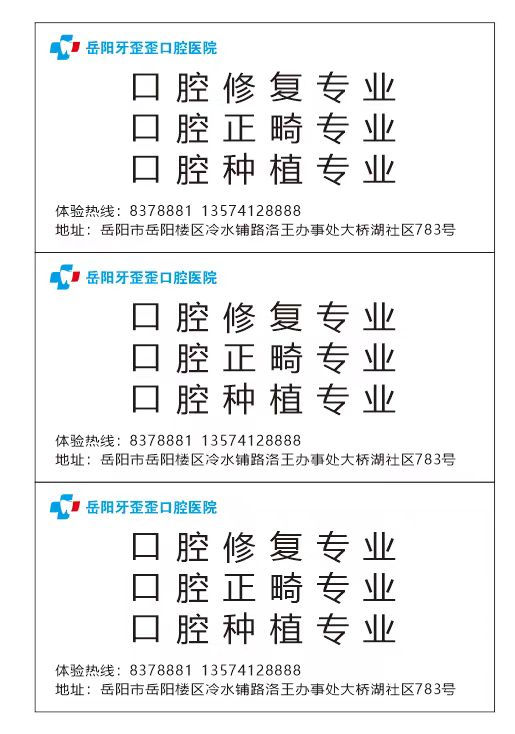 医 疗 机 构第 一 名 称岳阳牙歪歪口腔医院岳阳牙歪歪口腔医院岳阳牙歪歪口腔医院岳阳牙歪歪口腔医院岳阳牙歪歪口腔医院岳阳牙歪歪口腔医院岳阳牙歪歪口腔医院岳阳牙歪歪口腔医院岳阳牙歪歪口腔医院《医疗机构执业许可证》登记号PDY00277943060213A5112PDY00277943060213A5112PDY00277943060213A5112PDY00277943060213A5112法 定 代 表 人       （主要负责人）            法 定 代 表 人       （主要负责人）            法 定 代 表 人       （主要负责人）            刘正文刘正文《医疗机构执业许可证》登记号PDY00277943060213A5112PDY00277943060213A5112PDY00277943060213A5112PDY00277943060213A5112身  份  证  号身  份  证  号身  份  证  号430************15430************15医疗机构地址岳阳市岳阳楼区冷水铺路洛王办事处大桥湖社区783号岳阳市岳阳楼区冷水铺路洛王办事处大桥湖社区783号岳阳市岳阳楼区冷水铺路洛王办事处大桥湖社区783号岳阳市岳阳楼区冷水铺路洛王办事处大桥湖社区783号岳阳市岳阳楼区冷水铺路洛王办事处大桥湖社区783号岳阳市岳阳楼区冷水铺路洛王办事处大桥湖社区783号岳阳市岳阳楼区冷水铺路洛王办事处大桥湖社区783号岳阳市岳阳楼区冷水铺路洛王办事处大桥湖社区783号岳阳市岳阳楼区冷水铺路洛王办事处大桥湖社区783号所有制形式  私人  私人  私人  私人  私人医疗机构类别医疗机构类别医疗机构类别口腔医院诊 疗 科 目口腔科;牙体牙髓病专业;牙周病专业;儿童口腔专业;口腔颌面外科专业;口腔修复专业;口腔正畸专业;口腔种植专业;预防口腔专业  /医学检验科;临床体液、血液专业  /医学影像科;CT诊断专业******口腔科;牙体牙髓病专业;牙周病专业;儿童口腔专业;口腔颌面外科专业;口腔修复专业;口腔正畸专业;口腔种植专业;预防口腔专业  /医学检验科;临床体液、血液专业  /医学影像科;CT诊断专业******口腔科;牙体牙髓病专业;牙周病专业;儿童口腔专业;口腔颌面外科专业;口腔修复专业;口腔正畸专业;口腔种植专业;预防口腔专业  /医学检验科;临床体液、血液专业  /医学影像科;CT诊断专业******口腔科;牙体牙髓病专业;牙周病专业;儿童口腔专业;口腔颌面外科专业;口腔修复专业;口腔正畸专业;口腔种植专业;预防口腔专业  /医学检验科;临床体液、血液专业  /医学影像科;CT诊断专业******口腔科;牙体牙髓病专业;牙周病专业;儿童口腔专业;口腔颌面外科专业;口腔修复专业;口腔正畸专业;口腔种植专业;预防口腔专业  /医学检验科;临床体液、血液专业  /医学影像科;CT诊断专业******口腔科;牙体牙髓病专业;牙周病专业;儿童口腔专业;口腔颌面外科专业;口腔修复专业;口腔正畸专业;口腔种植专业;预防口腔专业  /医学检验科;临床体液、血液专业  /医学影像科;CT诊断专业******口腔科;牙体牙髓病专业;牙周病专业;儿童口腔专业;口腔颌面外科专业;口腔修复专业;口腔正畸专业;口腔种植专业;预防口腔专业  /医学检验科;临床体液、血液专业  /医学影像科;CT诊断专业******口腔科;牙体牙髓病专业;牙周病专业;儿童口腔专业;口腔颌面外科专业;口腔修复专业;口腔正畸专业;口腔种植专业;预防口腔专业  /医学检验科;临床体液、血液专业  /医学影像科;CT诊断专业******口腔科;牙体牙髓病专业;牙周病专业;儿童口腔专业;口腔颌面外科专业;口腔修复专业;口腔正畸专业;口腔种植专业;预防口腔专业  /医学检验科;临床体液、血液专业  /医学影像科;CT诊断专业******床位数1515接诊时间08:00-18:0008:00-18:0008:00-18:00联 系 电 话联 系 电 话0730-8378881广 告 发 布媒 体 类 别报纸、期刊、户外、印刷品、网络 、其他报纸、期刊、户外、印刷品、网络 、其他报纸、期刊、户外、印刷品、网络 、其他报纸、期刊、户外、印刷品、网络 、其他报纸、期刊、户外、印刷品、网络 、其他报纸、期刊、户外、印刷品、网络 、其他广告时长（影视、声音）广告时长（影视、声音）0秒审 查 结 论审 查 结 论按照《医疗广告管理办法》(国家工商行政管理总局、卫生部令第26号，2006年11月10日发布)的有关规定，经审查，同意发布该医疗广告（具体内容和形式以经审查同意的广告成品样件为准）。本医疗广告申请受理号：20230047号按照《医疗广告管理办法》(国家工商行政管理总局、卫生部令第26号，2006年11月10日发布)的有关规定，经审查，同意发布该医疗广告（具体内容和形式以经审查同意的广告成品样件为准）。本医疗广告申请受理号：20230047号按照《医疗广告管理办法》(国家工商行政管理总局、卫生部令第26号，2006年11月10日发布)的有关规定，经审查，同意发布该医疗广告（具体内容和形式以经审查同意的广告成品样件为准）。本医疗广告申请受理号：20230047号按照《医疗广告管理办法》(国家工商行政管理总局、卫生部令第26号，2006年11月10日发布)的有关规定，经审查，同意发布该医疗广告（具体内容和形式以经审查同意的广告成品样件为准）。本医疗广告申请受理号：20230047号按照《医疗广告管理办法》(国家工商行政管理总局、卫生部令第26号，2006年11月10日发布)的有关规定，经审查，同意发布该医疗广告（具体内容和形式以经审查同意的广告成品样件为准）。本医疗广告申请受理号：20230047号按照《医疗广告管理办法》(国家工商行政管理总局、卫生部令第26号，2006年11月10日发布)的有关规定，经审查，同意发布该医疗广告（具体内容和形式以经审查同意的广告成品样件为准）。本医疗广告申请受理号：20230047号按照《医疗广告管理办法》(国家工商行政管理总局、卫生部令第26号，2006年11月10日发布)的有关规定，经审查，同意发布该医疗广告（具体内容和形式以经审查同意的广告成品样件为准）。本医疗广告申请受理号：20230047号按照《医疗广告管理办法》(国家工商行政管理总局、卫生部令第26号，2006年11月10日发布)的有关规定，经审查，同意发布该医疗广告（具体内容和形式以经审查同意的广告成品样件为准）。本医疗广告申请受理号：20230047号本审查证明有效期:壹年（自2023年08月11日起，至2024年08月10日止）本审查证明有效期:壹年（自2023年08月11日起，至2024年08月10日止）本审查证明有效期:壹年（自2023年08月11日起，至2024年08月10日止）本审查证明有效期:壹年（自2023年08月11日起，至2024年08月10日止）本审查证明有效期:壹年（自2023年08月11日起，至2024年08月10日止）本审查证明有效期:壹年（自2023年08月11日起，至2024年08月10日止）本审查证明有效期:壹年（自2023年08月11日起，至2024年08月10日止）本审查证明有效期:壹年（自2023年08月11日起，至2024年08月10日止）本审查证明有效期:壹年（自2023年08月11日起，至2024年08月10日止）本审查证明有效期:壹年（自2023年08月11日起，至2024年08月10日止）医疗广告审查证明文号:      湘.岳医广【2023】第0811-0047号医疗广告审查证明文号:      湘.岳医广【2023】第0811-0047号医疗广告审查证明文号:      湘.岳医广【2023】第0811-0047号医疗广告审查证明文号:      湘.岳医广【2023】第0811-0047号医疗广告审查证明文号:      湘.岳医广【2023】第0811-0047号医疗广告审查证明文号:      湘.岳医广【2023】第0811-0047号医疗广告审查证明文号:      湘.岳医广【2023】第0811-0047号医疗广告审查证明文号:      湘.岳医广【2023】第0811-0047号医疗广告审查证明文号:      湘.岳医广【2023】第0811-0047号医疗广告审查证明文号:      湘.岳医广【2023】第0811-0047号